EFFECTIVE DATE: 04/05/2021STATE OF MISSISSIPPI TRAVEL AGENCY SERVICES PRICE LISTTravel Agency Name: Christopherson Business Travel	                                                                            Reservations Phone Number: Toll Free: (855) 788-1034	Website: _www.cbtravel.com	Email: mytravel@cbtravel.comFax: (801) 327-7606	Contact Person: Kevin Lee, Business Development Manager	Fees & Servicesa Visa processing is provided through a third party.*Write in fees only when the fee is less than the fee set by the Department of Finance and Administration, Office of Purchasing, Travel, and Fleet Management as listed above.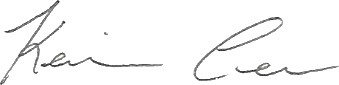 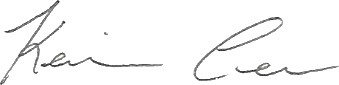 (Signature of Authorized Representative for Agency)	(Date)Airline – domestic$	28 per transactionAirline – international$	33 per transactionAirline – exchange$	30 per transactionAmtrak$	10 per transactionVehicle Rental – non-commissionable$	10 per transactionLodging – non-commissionable$	15 per transactionVisa processing (per country)$	per transactionaAll other services when used in conjunction with air travel booked by the agency$	0 per transaction